REETHU     REETHU.323102@2freemail.com   CAREER OBJECTIVETo be potential resource to the organization where I can utilize all my skills and knowledge which would help the organization to grow and further enhance my growth profile. It would be my never-ending dedication to maintain the spectrum of integrity, honesty and character.EXPERIENCECounselor (2014-2016) Vasan Eye Care Pvt Ltd., Thrissur, Kerala, India. KEY RESPONSIBILITIESExpert in recruiting the people according to the company policy.Proficient in giving valuable decision and taking the feedback from the employees.Expert in taking the order from the seniors and giving the valuable suggestions.To minimize the doctor’s time by explaining and clearing the doubts of the patients. To help the patients to finish the investigations on time in each department. To explain about the intensity of the disease and to encourage the patients to come for follow-up. To explain to the patients about the locations and facilities available in the hospitals to enable and help them to select the appropriate place to take treatment. To participate and work for the Outreach camps.HR Recruiter (2016- 4 Months) Medoface Healthcare assessment company Ltd, Kochi, Kerala, India PROJECT WORKAn Organizational study Report At Sree Narayana Ayurveda Oushadhasala Pvt Ltd,  Thrissur.A Study On Effectiveness of Training With Special reference to Indian Telecom Industries ( ITI ) Ltd, Kanjikode West, Palakkad ACADEMIC QUALIFICATIONMBA (HR/Marketing)		Mahatma Gandhi University		2010-2012BBA				Calicut University			2006-2009SSLC				Board of Higher Secondary		2004-2006COMPUTER SKILLSMS. Office ,  Internet BrowsingSPECIAL SKILLSUnderstanding and grasp things quickly and efficiently.Ability to co-operate the team and interact with all situations.Flexible and initiative in team workEligible and smart workerHighly adaptable to all situations ability to.Good communication and organization skillsLANGUAGES KNOWNEnglish, Malayalam, Tamil, HindiPERSONAL DETAILDate of Birth		: 15 June, 1988Nationality		: IndiaGender		: FemaleCurrent Location        : UAE Excellent references and certificates shall be produced up on demand.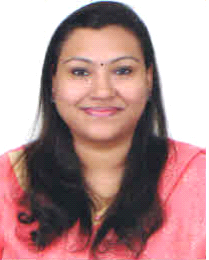 